HEAD LICE POLICY HEAD LICE CAN AFFECT PEOPLE FROM ANY SOCIO-ECONOMIC BACKGROUND AND ETHNICITY AND DO NOT IMPLY A LACK OF CLEANLINESS OF THE INFESTED PERSON.IN ORDER TO TRY TO STOP THE SPREAD OF HEAD LICE IN OUR SETTING THE FOLLOWING PROCEDURE WILL APPLY.NO CHILD WILL BE EXCLUDED FROM MY CARE BECAUSE THEY HAVE HEAD LICE AND I ASK THAT ALL CHILDREN AND PARENTS ARE SENSITIVE AND UNDERSTANDING TOWARDS THE CHILD AS IT IS NOT THEIR FAULT.I REQUEST THAT ALL CHILDREN WITH LONG HAIR WEAR IT TIED UP TO PREVENT THE SPREAD OF HEAD LICE.I REQUEST THAT ALL PARENTS CHECK THEIR CHILD’S HAIR ON A REGULAR BASIS TO AID EARLY DETECTION.I WILL TRY TO PROVIDE INFORMATION ON THE EFFECTIVE TREATMENT OF HEAD LICEI WILL INFORM ALL PARENTS IF A CHILD HAS HEAD LICE BUT WILL NOT NAME THE CHILDI WILL BE HAPPY TO ASSIST YOU IN THE CHECKING FOR AND REMOVAL OF THE HEAD LICE IF YOU REQUIRE.I WILL ASSIST IN THE PREVENTION OF HEAD LICE BY ENSURING THE CHILDREN ONLY USE THEIR OWN HAIRBRUSHES AND THAT HATS AND BRUSHES IN THE ROLE PLAY BOX ARE CLEANED ON A REGULAR BASIS.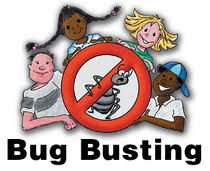 